ΥΠΟΔΕΙΓΜΑ ΚΕΙΜΕΝΟΥ ΥΠΕΥΘΥΝΗΣ ΔΗΛΩΣΗΣ ΝΟΜΙΜΟΥ ΕΚΠΡΟΣΩΠΟΥ ΤΗΣ ΕΠΙΧΕΙΡΗΣΗΣ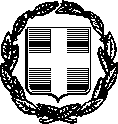 ΥΠΕΥΘΥΝΗ ΔΗΛΩΣΗ(άρθρο 8 Ν.1599/1986)Ημερομηνία: …../……/20……Για την επιχείρησηΟ Νόμιμος Εκπρόσωπος(σφραγίδα επιχείρησης, στοιχεία Νόμιμου Εκπροσώπου, υπογραφή)(1)Αναγράφεται από τον ενδιαφερόμενο πολίτη ή Αρχή ή η Υπηρεσία του δημόσιου τομέα, που απευθύνεται η αίτηση.(2)Αναγράφεται ολογράφως.(3)«Όποιος εν γνώσει του δηλώνει ψευδή γεγονότα ή αρνείται ή αποκρύπτει τα αληθινά με έγγραφη υπεύθυνη δήλωση του άρθρου 8 τιμωρείται με φυλάκιση τουλάχιστον τριών μηνών. Εάν ο υπαίτιος αυτών των πράξεων σκόπευε να προσπορίσει στον εαυτόν του ή σε άλλον περιουσιακό όφελος βλάπτοντας τρίτον ή σκόπευε να βλάψει άλλον, τιμωρείται με κάθειρξη μέχρι 10 ετώνΠΡΟΣ(1):ΕΦΕΠΑΕΕΦΕΠΑΕΕΦΕΠΑΕΕΦΕΠΑΕΕΦΕΠΑΕΕΦΕΠΑΕΕΦΕΠΑΕΕΦΕΠΑΕΕΦΕΠΑΕΕΦΕΠΑΕΕΦΕΠΑΕΕΦΕΠΑΕΟ – Η Όνομα:Επώνυμο:Όνομα και Επώνυμο Πατέρα:Όνομα και Επώνυμο Πατέρα:Όνομα και Επώνυμο Πατέρα:Όνομα και Επώνυμο Πατέρα:Όνομα και Επώνυμο Μητέρας:Όνομα και Επώνυμο Μητέρας:Όνομα και Επώνυμο Μητέρας:Όνομα και Επώνυμο Μητέρας:Ημερομηνία γέννησης(2):Ημερομηνία γέννησης(2):Ημερομηνία γέννησης(2):Ημερομηνία γέννησης(2):Τόπος Γέννησης:Τόπος Γέννησης:Τόπος Γέννησης:Τόπος Γέννησης:Αριθμός Δελτίου Ταυτότητας:Αριθμός Δελτίου Ταυτότητας:Αριθμός Δελτίου Ταυτότητας:Αριθμός Δελτίου Ταυτότητας:Τηλ:Τηλ:Τόπος Κατοικίας:Τόπος Κατοικίας:Οδός:Αριθ:Αριθ:ΤΚ:Αρ. Τηλεομοιοτύπου (Fax):Αρ. Τηλεομοιοτύπου (Fax):Αρ. Τηλεομοιοτύπου (Fax):Δ/νση Ηλεκτρ. Ταχυδρομείου(Εmail):Δ/νση Ηλεκτρ. Ταχυδρομείου(Εmail):Δ/νση Ηλεκτρ. Ταχυδρομείου(Εmail):Δ/νση Ηλεκτρ. Ταχυδρομείου(Εmail):Με ατομική μου ευθύνη και γνωρίζοντας τις κυρώσεις(3), που προβλέπονται από τις διατάξεις της παρ. 6 του άρθρου 22 του Ν. 1599/1986, ως νόμιμος εκπρόσωπος της επιχείρησης …………………… δηλώνω ότι:Με ατομική μου ευθύνη και γνωρίζοντας τις κυρώσεις(3), που προβλέπονται από τις διατάξεις της παρ. 6 του άρθρου 22 του Ν. 1599/1986, ως νόμιμος εκπρόσωπος της επιχείρησης …………………… δηλώνω ότι:Με ατομική μου ευθύνη και γνωρίζοντας τις κυρώσεις(3), που προβλέπονται από τις διατάξεις της παρ. 6 του άρθρου 22 του Ν. 1599/1986, ως νόμιμος εκπρόσωπος της επιχείρησης …………………… δηλώνω ότι:Με ατομική μου ευθύνη και γνωρίζοντας τις κυρώσεις(3), που προβλέπονται από τις διατάξεις της παρ. 6 του άρθρου 22 του Ν. 1599/1986, ως νόμιμος εκπρόσωπος της επιχείρησης …………………… δηλώνω ότι:Με ατομική μου ευθύνη και γνωρίζοντας τις κυρώσεις(3), που προβλέπονται από τις διατάξεις της παρ. 6 του άρθρου 22 του Ν. 1599/1986, ως νόμιμος εκπρόσωπος της επιχείρησης …………………… δηλώνω ότι:Με ατομική μου ευθύνη και γνωρίζοντας τις κυρώσεις(3), που προβλέπονται από τις διατάξεις της παρ. 6 του άρθρου 22 του Ν. 1599/1986, ως νόμιμος εκπρόσωπος της επιχείρησης …………………… δηλώνω ότι:Με ατομική μου ευθύνη και γνωρίζοντας τις κυρώσεις(3), που προβλέπονται από τις διατάξεις της παρ. 6 του άρθρου 22 του Ν. 1599/1986, ως νόμιμος εκπρόσωπος της επιχείρησης …………………… δηλώνω ότι:Με ατομική μου ευθύνη και γνωρίζοντας τις κυρώσεις(3), που προβλέπονται από τις διατάξεις της παρ. 6 του άρθρου 22 του Ν. 1599/1986, ως νόμιμος εκπρόσωπος της επιχείρησης …………………… δηλώνω ότι:Με ατομική μου ευθύνη και γνωρίζοντας τις κυρώσεις(3), που προβλέπονται από τις διατάξεις της παρ. 6 του άρθρου 22 του Ν. 1599/1986, ως νόμιμος εκπρόσωπος της επιχείρησης …………………… δηλώνω ότι:Με ατομική μου ευθύνη και γνωρίζοντας τις κυρώσεις(3), που προβλέπονται από τις διατάξεις της παρ. 6 του άρθρου 22 του Ν. 1599/1986, ως νόμιμος εκπρόσωπος της επιχείρησης …………………… δηλώνω ότι:Με ατομική μου ευθύνη και γνωρίζοντας τις κυρώσεις(3), που προβλέπονται από τις διατάξεις της παρ. 6 του άρθρου 22 του Ν. 1599/1986, ως νόμιμος εκπρόσωπος της επιχείρησης …………………… δηλώνω ότι:Με ατομική μου ευθύνη και γνωρίζοντας τις κυρώσεις(3), που προβλέπονται από τις διατάξεις της παρ. 6 του άρθρου 22 του Ν. 1599/1986, ως νόμιμος εκπρόσωπος της επιχείρησης …………………… δηλώνω ότι:Με ατομική μου ευθύνη και γνωρίζοντας τις κυρώσεις(3), που προβλέπονται από τις διατάξεις της παρ. 6 του άρθρου 22 του Ν. 1599/1986, ως νόμιμος εκπρόσωπος της επιχείρησης …………………… δηλώνω ότι:η επιχείρηση με την επωνυμία «……………………………………………………………………………………..», την οποία νομίνως εκπροσωπώ :κατά την ……………………….. δεν υπαγόταν σε συλλογική πτωχευτική διαδικασία ή δεν πληρούσε τις προϋποθέσεις του εθνικού δικαίου υπαγωγής της σε συλλογική πτωχευτική διαδικασία μετά από αίτημα των πιστωτών της και ii.              δεν έχει λάβει ενίσχυση διάσωσης ή αναδιάρθρωσης, ή η επιχείρηση έχει λάβει ενίσχυση διάσωσης αλλά έχει αποπληρώσει το δάνειο ή έχει λύσει τη σύμβαση εγγύησης ή η επιχείρηση έχει λάβει ενίσχυση αναδιάρθρωσης η οποία έχει ολοκληρωθεί.η επιχείρηση με την επωνυμία «……………………………………………………………………………………..», την οποία νομίνως εκπροσωπώ :κατά την ……………………….. δεν υπαγόταν σε συλλογική πτωχευτική διαδικασία ή δεν πληρούσε τις προϋποθέσεις του εθνικού δικαίου υπαγωγής της σε συλλογική πτωχευτική διαδικασία μετά από αίτημα των πιστωτών της και ii.              δεν έχει λάβει ενίσχυση διάσωσης ή αναδιάρθρωσης, ή η επιχείρηση έχει λάβει ενίσχυση διάσωσης αλλά έχει αποπληρώσει το δάνειο ή έχει λύσει τη σύμβαση εγγύησης ή η επιχείρηση έχει λάβει ενίσχυση αναδιάρθρωσης η οποία έχει ολοκληρωθεί.η επιχείρηση με την επωνυμία «……………………………………………………………………………………..», την οποία νομίνως εκπροσωπώ :κατά την ……………………….. δεν υπαγόταν σε συλλογική πτωχευτική διαδικασία ή δεν πληρούσε τις προϋποθέσεις του εθνικού δικαίου υπαγωγής της σε συλλογική πτωχευτική διαδικασία μετά από αίτημα των πιστωτών της και ii.              δεν έχει λάβει ενίσχυση διάσωσης ή αναδιάρθρωσης, ή η επιχείρηση έχει λάβει ενίσχυση διάσωσης αλλά έχει αποπληρώσει το δάνειο ή έχει λύσει τη σύμβαση εγγύησης ή η επιχείρηση έχει λάβει ενίσχυση αναδιάρθρωσης η οποία έχει ολοκληρωθεί.η επιχείρηση με την επωνυμία «……………………………………………………………………………………..», την οποία νομίνως εκπροσωπώ :κατά την ……………………….. δεν υπαγόταν σε συλλογική πτωχευτική διαδικασία ή δεν πληρούσε τις προϋποθέσεις του εθνικού δικαίου υπαγωγής της σε συλλογική πτωχευτική διαδικασία μετά από αίτημα των πιστωτών της και ii.              δεν έχει λάβει ενίσχυση διάσωσης ή αναδιάρθρωσης, ή η επιχείρηση έχει λάβει ενίσχυση διάσωσης αλλά έχει αποπληρώσει το δάνειο ή έχει λύσει τη σύμβαση εγγύησης ή η επιχείρηση έχει λάβει ενίσχυση αναδιάρθρωσης η οποία έχει ολοκληρωθεί.η επιχείρηση με την επωνυμία «……………………………………………………………………………………..», την οποία νομίνως εκπροσωπώ :κατά την ……………………….. δεν υπαγόταν σε συλλογική πτωχευτική διαδικασία ή δεν πληρούσε τις προϋποθέσεις του εθνικού δικαίου υπαγωγής της σε συλλογική πτωχευτική διαδικασία μετά από αίτημα των πιστωτών της και ii.              δεν έχει λάβει ενίσχυση διάσωσης ή αναδιάρθρωσης, ή η επιχείρηση έχει λάβει ενίσχυση διάσωσης αλλά έχει αποπληρώσει το δάνειο ή έχει λύσει τη σύμβαση εγγύησης ή η επιχείρηση έχει λάβει ενίσχυση αναδιάρθρωσης η οποία έχει ολοκληρωθεί.η επιχείρηση με την επωνυμία «……………………………………………………………………………………..», την οποία νομίνως εκπροσωπώ :κατά την ……………………….. δεν υπαγόταν σε συλλογική πτωχευτική διαδικασία ή δεν πληρούσε τις προϋποθέσεις του εθνικού δικαίου υπαγωγής της σε συλλογική πτωχευτική διαδικασία μετά από αίτημα των πιστωτών της και ii.              δεν έχει λάβει ενίσχυση διάσωσης ή αναδιάρθρωσης, ή η επιχείρηση έχει λάβει ενίσχυση διάσωσης αλλά έχει αποπληρώσει το δάνειο ή έχει λύσει τη σύμβαση εγγύησης ή η επιχείρηση έχει λάβει ενίσχυση αναδιάρθρωσης η οποία έχει ολοκληρωθεί.η επιχείρηση με την επωνυμία «……………………………………………………………………………………..», την οποία νομίνως εκπροσωπώ :κατά την ……………………….. δεν υπαγόταν σε συλλογική πτωχευτική διαδικασία ή δεν πληρούσε τις προϋποθέσεις του εθνικού δικαίου υπαγωγής της σε συλλογική πτωχευτική διαδικασία μετά από αίτημα των πιστωτών της και ii.              δεν έχει λάβει ενίσχυση διάσωσης ή αναδιάρθρωσης, ή η επιχείρηση έχει λάβει ενίσχυση διάσωσης αλλά έχει αποπληρώσει το δάνειο ή έχει λύσει τη σύμβαση εγγύησης ή η επιχείρηση έχει λάβει ενίσχυση αναδιάρθρωσης η οποία έχει ολοκληρωθεί.η επιχείρηση με την επωνυμία «……………………………………………………………………………………..», την οποία νομίνως εκπροσωπώ :κατά την ……………………….. δεν υπαγόταν σε συλλογική πτωχευτική διαδικασία ή δεν πληρούσε τις προϋποθέσεις του εθνικού δικαίου υπαγωγής της σε συλλογική πτωχευτική διαδικασία μετά από αίτημα των πιστωτών της και ii.              δεν έχει λάβει ενίσχυση διάσωσης ή αναδιάρθρωσης, ή η επιχείρηση έχει λάβει ενίσχυση διάσωσης αλλά έχει αποπληρώσει το δάνειο ή έχει λύσει τη σύμβαση εγγύησης ή η επιχείρηση έχει λάβει ενίσχυση αναδιάρθρωσης η οποία έχει ολοκληρωθεί.η επιχείρηση με την επωνυμία «……………………………………………………………………………………..», την οποία νομίνως εκπροσωπώ :κατά την ……………………….. δεν υπαγόταν σε συλλογική πτωχευτική διαδικασία ή δεν πληρούσε τις προϋποθέσεις του εθνικού δικαίου υπαγωγής της σε συλλογική πτωχευτική διαδικασία μετά από αίτημα των πιστωτών της και ii.              δεν έχει λάβει ενίσχυση διάσωσης ή αναδιάρθρωσης, ή η επιχείρηση έχει λάβει ενίσχυση διάσωσης αλλά έχει αποπληρώσει το δάνειο ή έχει λύσει τη σύμβαση εγγύησης ή η επιχείρηση έχει λάβει ενίσχυση αναδιάρθρωσης η οποία έχει ολοκληρωθεί.η επιχείρηση με την επωνυμία «……………………………………………………………………………………..», την οποία νομίνως εκπροσωπώ :κατά την ……………………….. δεν υπαγόταν σε συλλογική πτωχευτική διαδικασία ή δεν πληρούσε τις προϋποθέσεις του εθνικού δικαίου υπαγωγής της σε συλλογική πτωχευτική διαδικασία μετά από αίτημα των πιστωτών της και ii.              δεν έχει λάβει ενίσχυση διάσωσης ή αναδιάρθρωσης, ή η επιχείρηση έχει λάβει ενίσχυση διάσωσης αλλά έχει αποπληρώσει το δάνειο ή έχει λύσει τη σύμβαση εγγύησης ή η επιχείρηση έχει λάβει ενίσχυση αναδιάρθρωσης η οποία έχει ολοκληρωθεί.η επιχείρηση με την επωνυμία «……………………………………………………………………………………..», την οποία νομίνως εκπροσωπώ :κατά την ……………………….. δεν υπαγόταν σε συλλογική πτωχευτική διαδικασία ή δεν πληρούσε τις προϋποθέσεις του εθνικού δικαίου υπαγωγής της σε συλλογική πτωχευτική διαδικασία μετά από αίτημα των πιστωτών της και ii.              δεν έχει λάβει ενίσχυση διάσωσης ή αναδιάρθρωσης, ή η επιχείρηση έχει λάβει ενίσχυση διάσωσης αλλά έχει αποπληρώσει το δάνειο ή έχει λύσει τη σύμβαση εγγύησης ή η επιχείρηση έχει λάβει ενίσχυση αναδιάρθρωσης η οποία έχει ολοκληρωθεί.η επιχείρηση με την επωνυμία «……………………………………………………………………………………..», την οποία νομίνως εκπροσωπώ :κατά την ……………………….. δεν υπαγόταν σε συλλογική πτωχευτική διαδικασία ή δεν πληρούσε τις προϋποθέσεις του εθνικού δικαίου υπαγωγής της σε συλλογική πτωχευτική διαδικασία μετά από αίτημα των πιστωτών της και ii.              δεν έχει λάβει ενίσχυση διάσωσης ή αναδιάρθρωσης, ή η επιχείρηση έχει λάβει ενίσχυση διάσωσης αλλά έχει αποπληρώσει το δάνειο ή έχει λύσει τη σύμβαση εγγύησης ή η επιχείρηση έχει λάβει ενίσχυση αναδιάρθρωσης η οποία έχει ολοκληρωθεί.η επιχείρηση με την επωνυμία «……………………………………………………………………………………..», την οποία νομίνως εκπροσωπώ :κατά την ……………………….. δεν υπαγόταν σε συλλογική πτωχευτική διαδικασία ή δεν πληρούσε τις προϋποθέσεις του εθνικού δικαίου υπαγωγής της σε συλλογική πτωχευτική διαδικασία μετά από αίτημα των πιστωτών της και ii.              δεν έχει λάβει ενίσχυση διάσωσης ή αναδιάρθρωσης, ή η επιχείρηση έχει λάβει ενίσχυση διάσωσης αλλά έχει αποπληρώσει το δάνειο ή έχει λύσει τη σύμβαση εγγύησης ή η επιχείρηση έχει λάβει ενίσχυση αναδιάρθρωσης η οποία έχει ολοκληρωθεί.